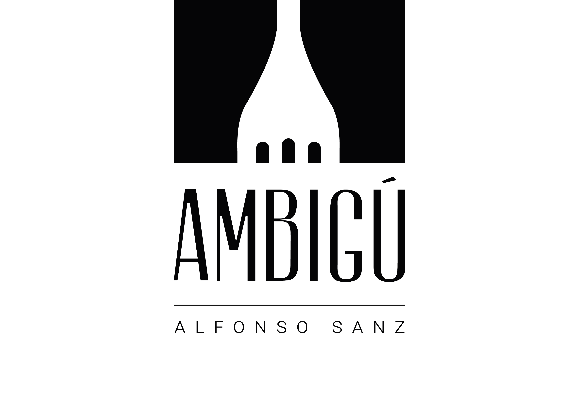 Menú del díaPRIMERO A ELEGIRRevuelto de ajetes con crujiente de jamónEnsalada de quinoa, rúcula y tomates cherry asadosTallarines al pestoPuchero del díaSEGUNDO A ELEGIRLasaña de verduras gratinada con bechamel de parmesano Escalopes de pollo con salsa de pimientaArroz negro de sepia con mayonesa de ajo asadoPescado del día1 CONSUMICIÓN (AGUA, CAÑA, REFRESCO O COPA DE VINO) Y POSTRE O CAFÉ15,5O€DE LUNES A VIERNES DE 13:OO A 15:45NO FESTIVOS+10% TERRAZA	CHEF EJECUTIVO: ALFONSO SANZ	JEFE DE SALA: DANIEL GONZÁLEZ 